مرفق رقم (1)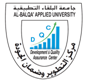 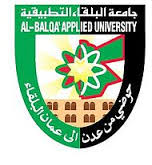      تقرير حلقة الجودة في القسم لملف المساق(تقرير القسم)أولا : بيانات أعضاء الهيئة التدريسية  والمواد المطروحة من قبل القسم ثانيا: بيانات التسليمثالثا: خلاصة التقريرقررت حلقة الجودة في القسم باعتماد ملفات المساق في القسم بعد تدقيقها والتأكد من خلوها من أي تشوهات  و إرسالها إلى حلقة الجودة في الكلية.مقرر حلقة الجودة في القسم 						عضو 1		   							   عضو2عضو 3								           عضو4الكلية :القسم الأكاديمي :العام الدراسيالفصل الدراسيالفصل الدراسيالفصل الدراسيالفصل الدراسيالثانيالاول التسلسلاسم عضو الهيئة التدريسية اسم المادة عدد مرات الارجاعتاريخ التسليم النهائيبداية مدة التدقيق نهاية مدة التدقيقالفترة الزمنية للتدقيقعدد أعضاء الهيئة التدريسية في القسم   عدد المواد المطروحة في القسم مجموع ملفات المساق التي تم تسلمها بشكل صحيح من أول مرةعدد الملفات المعيبة (التي تم ارجعها )عدد المدرسين الذين لم يسلموا الملفات بشكل صحيح من أول مرةعدد المدرسين الذين سلموا الملفات بشكل صحيح من أول مرةترتيب أعضاء الهيئة التدريسية من حيث سرعة التسليم والانجازتاريخ ارسال الملفات والتقارير إلى حلقة الجودة في الكلية (اثبات الاستلام، صورة عن ايميل ارسال الملفات كمرفق)